Request form for Gastric/Breast HER 2 TestingPatient detailsName:Date of Birth:Hospital Number:NHS Number:Referring hospital case and block number:Clinical history and histological diagnosisSpecimen type Tumour type and tumour gradeRequest details:HER2 Testing Required:A Immunocytochemistry and follow-up ISH (if necessary)  	    .(We will automatically perform  DDISH in the event of an equivocal (2+) IHC score)B HER2 ISH only    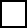 Copy of report provided?                    Block provided?	          HE slide provided? 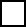 DDISH only – HER2 IHC slide marked with 3 areas of interest provided?   Requesting Laboratory details:Referring Hospital:Referring Pathologist:Contact telephone number for enquiriesFor RVI Lab use only:	   			  	Date of receipt in lab				Date of issue